           Рассмотрев итоги районного трудового соревнования, среди сельскохозяйственных товаропроизводителей и механизаторов на уборке урожая 2021 года, администрация Красночетайского района постановляет:1. Признать победителями трудового соревнования среди сельскохозяйственных товаропроизводителей по итогам 9 месяцев 2021 года СХПК «Нива», колхоз «Свобода», получивших наилучшие результаты в производстве сельскохозяйственной продукции            в растениеводстве и животноводстве, наградить Почетной грамотой главы администрации района.2. Признать победителем трудового соревнования среди ИП и Крестьянских (Фермерских) Хозяйств по итогам 9 месяцев 2021 года ИП Главу КФХ Лаптева Юрия Серафимовича, получившего наилучшие результаты в производстве сельскохозяйственной продукции, наградить Почетной грамотой главы администрации района и ценным сувениром. 3. Признать победителями трудового соревнования среди сельскохозяйственных товаропроизводителей по итогам уборочных работ 2021 года СХПК «Коминтерн», получившего наибольшую урожайность зерновых культур 23,3 центнера с гектара, наградить Почетной грамотой главы администрации района. 4. Признать победителями трудового соревнования на уборке зерновых культур урожая 2021 года:Никифорова Станислава Александровича, комбайнера СХПК «Коминтерн», намолотившего на комбайне   Акрос-530  1233 тонн зерна, занявшего первое место, присвоить звание «Чемпион жатвы – 2021», наградить Почетной грамотой главы администрации района и ценным сувениром;Мадебейкина Сергея Геннадьевича, комбайнера СХПК «Коминтерн», намолотившего   на комбайне Акрос-РСМ-161 1125 тонн зерна, занявшего второе место, наградить Почетной грамотой главы администрации района и ценным сувениром; Воронова Юрия Гавриловича, комбайнера СХПК «Нива» намолотившего на комбайне КЗС-812 «Полесье» 729 тонн, занявшего третье место, наградить Почетной грамотой главы администрации района и ценным сувениром;Филиппова Александра Ивановича, комбайнера колхоза «Свобода» намолотившего       на комбайне «Енисей – 1200» 626 тонн зерна, занявшего первое место, присвоить звание «Чемпион жатвы – 2021», наградить Почетной грамотой главы администрации района            и ценным сувениром.5. Признать победителями трудового соревнования на перевозке зерна урожая 2021 года:Игушкина Геннадия Егоровича, водителя СХПК «Коминтерн», перевозившего                            на автомобиле КАМАЗ 1712 тонн зерна, занявшего первое место, наградить Почетной грамотой главы администрации района и ценным сувениром;Никитина Сергея Николаевича, водителя колхоза «Свобода», перевозившего                            на автомобиле ГАЗ-3507  1080  тонн зерна, занявшего второе место, наградить Почетной грамотой главы администрации района и ценным сувениром;Сапожникова Олега Николаевича, водителя СХПК «Коминтерн», перевозившего                            на автомобиле ГАЗ-53 916 тонн зерна, занявшего третье место, наградить Почетной грамотой главы администрации района и ценным сувениром.6. Признать победителями трудового соревнования среди трактористов – машинистов                      на колесных и гусеничных тракторах: Андреева Алексея Валерьевича, тракториста СХПК «Коминтерн», выработавшего            на тракторе МТЗ-82 2191,33 условных эталонных гектаров, занявшего первое место, наградить Почетной грамотой главы администрации района и ценным сувениром;Майорова Петра Ивановича, тракториста СХПК «Нива», выработавшего на тракторе МТЗ-82  999,2 условных эталонных гектаров, занявшего второе место, наградить Почетной грамотой главы администрации района и ценным сувениром;Туйманкина Алексея Борисовича, тракториста СХПК «Коминтерн», выработавшего на тракторе ДТ-75   1180,32 условных эталонных гектаров, занявшего первое место, наградить Почетной грамотой главы администрации района и ценным сувениром;Кочеганова Игоря Владимировича, тракториста СХПК «Нива», выработавшего на тракторе Кировец  1533,1 условных эталонных гектаров, занявшего первое место наградить Почетной грамотой главы администрации района и ценным сувениром;Пушкина Александра Владимировича, тракториста СХПК «Коминтерн», выработавшего на тракторе Т-150 1520,01 условных эталонных гектаров, занявшего второе место наградить Почетной грамотой главы администрации района и ценным сувениром;Татарова Юрия Зиновьевича, тракториста СХПК «Коминтерн», выработавшего                 на тракторе Джон Дир 1609,46 условных эталонных гектаров, занявшего первое место, наградить Почетной грамотой главы администрации района и ценным сувениром. 7. Признать победителями трудового соревнования среди трактористов – машинистов на севе озимых культур под урожай 2022 года:Сорокина Павла Витальевича, тракториста СХПК «Коминтерн», посеявшего 611 гектаров озимых зерновых культур, занявшего первое место, наградить Почетной грамотой главы администрации района и ценным сувениром;Горланова Владимира Федоровича, тракториста ООО «СТК 21», посеявшего 260 гектаров озимых зерновых культур, занявшего второе место, наградить Почетной грамотой главы администрации района и ценным сувениром;Новикова Евгения Николаевича, тракториста СХПК «Нива», посеявшего 233 гектаров озимых зерновых культур, занявшего третье место, наградить Почетной грамотой главы администрации района и ценным сувениром.8. Признать победителями трудового соревнования среди механизаторов                                      на кормоуборочной технике по заготовке грубых и сочных кормов:Пономарева Илью Николаевича, тракториста СХПК «Коминтерн», заготовившего 17000 тонн грубых и сочных кормов, занявшего первое место, наградить Почетной грамотой главы администрации района и ценным сувениром;Доброва Николая Егоровича, тракториста СХПК «Нива», заготовившего 4500 тонн грубых и сочных кормов, занявшего второе место, наградить Почетной грамотой главы администрации района и ценным сувениром;Токарева Александра Никитича, тракториста колхоза «Свобода», заготовившего 1900 тонн грубых и сочных кормов, занявшего третье место, наградить Почетной грамотой главы администрации района и ценным сувениром.9. Признать победителями трудового соревнования среди водителей автомашин:Игушкина Геннадия Егоровича, водителя СХПК «Коминтерн», выполнившего                    на грузовой автомашине  45788 тонн/километров грузоперевозок, занявшего первое место, наградить Почетной грамотой главы администрации района и ценным сувениром;Наумова Геннадия Георгиевича, водителя СХПК «Коминтерн», выполнившего                   на грузовой автомашине 25340 тонн/километров грузоперевозок, занявшего второе место, наградить Почетной грамотой главы администрации района и ценным сувениром;Скворцова Вячеслава Георгиевича, водителя СХПК «Нива» выполнившего на грузовой автомашине 10913 тонн/километров грузоперевозок, занявшего третье место, наградить Почетной грамотой главы администрации района и ценным сувениром.10. Признать победителем трудового соревнования среди агрономов сельскохозяйственных организаций района по итогам уборочных работ 2021 года главного агронома СХПК «Коминтерн» Воронова Николая Дорияновича, получившего наибольшую урожайность зерновых культур, наградить Почетной грамотой главы администрации района и ценным сувениром.Глава администрации Красночетайского района                                                                                   И.Н. МихопаровСогласовано:И.о.начальника отдела сельского хозяйства и экологии                                   А.Н. ДадюковаЗаведующий сектором правовой работы                                                         В.Н. КондратьеваПодготовил:ведущий специалист-эксперт отдела сельского хозяйства                                                                             М.С. КуропаткинаЧУВАШСКАЯ РЕСПУБЛИКА   АДМИНИСТРАЦИЯ КРАСНОЧЕТАЙСКОГО РАЙОНА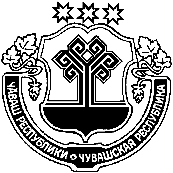 ЧĂВАШ РЕСПУБЛИКИХĔРЛĔ ЧУТАЙ РАЙОН администрацийĔПОСТАНОВЛЕНИЕ09.11.2021 № 545 с. Красные ЧетаийышĂну09.11.2021   545   №Хĕрлĕ Чутай салиОб итогах районного трудового соревнования среди сельскохозяйственных товаропроизводителей и механизаторов на уборке урожая 2021 года 